FECHAMENTO  CFECHAMENTO DE EDIÇÃO DO CURSOCurso: ________________________________________________________________Edição: __________Oferecimento: 1 - Período: ____/____/____ à  ____/____/____ Os campos * são de preenchimento obrigatórioFechamento da ediçãoPúblico*Infantil
Jovem
Adulto
Terceira IdadeVagas - Participantes isentosParticipantes Isentos (nº):* Objetivo do Curso Modificações Após Proposta InicialApoioO curso recebeu apoio formal (exceto recurso financeiro da Universidade/Órgão)?*Sim       Não       ParcialmenteRecurso Financeiro O curso/atividade obteve recurso financeiro externo?*Sim       Não       ParcialmentePrestação de ContasArrecadado:*Valor final de custeio:Valor para FUPPECEU-USP/Reitoria:*O curso/atividade desenvolvido teve interface com O curso/atividade desenvolvido teve interface com alguma(s) da(s) seguinte(s) área(s)?*Sim – Quais:  Graduação    Pós-Graduação    Pesquisa     Outros projetos de extensão da USPNãoO curso/atividade desenvolvido teve interface com Instituição O curso/atividade desenvolvido teve interface com alguma Instituição?*Sim      NãoAtendimento à População N° de atendimentos ambulatoriais:*N° de internações:*N° de exames clínicos realizados:*N° de outros atendimentos:*O curso/atividade teve abrangência  Interna
Local
Regional
Estadual
Nacional
InternacionalComo a coordenação avalia os resultados e as projeções do curso? Quais são as sugestões de melhoria?"Sistemática de avaliação do projeto do curso e de sua realização" deve ser preenchido com a avaliação do curso pelo seu coordenador, informando suas considerações, fazendo um balanço do que se sucedeu e as possíveis reformulações e atualizações decorrentes.Avaliação do participante Entrega da avaliação do participante:*Sim NãoOutros Comentários Relevantes Aprovação pelo coordenador ___________________Data:Local: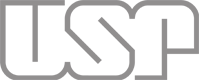 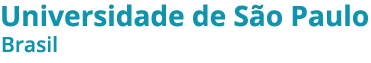 O objetivo do curso foi alcançado?*Sim      Não      ParcialmenteParte inferior do formulárioPor quê?*Houve Modificações após a proposta inicial da caracterização acadêmica?*Sim      Não      Descrever:*Justificativa:*Comentários: